Wzór opisu teczki osobowej kandydata PROSZĘ O CZYTELNE ORAZ DOKŁADNE WYPISANIE- DRUKOWANYMI LITERAMI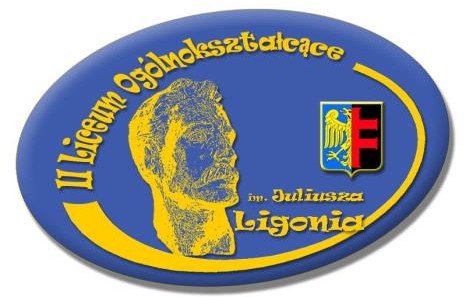 …………………………………… (imię i nazwisko kandydata)…………………………………… (ulica, numer domu/mieszkania)…………………………………… (kod pocztowy, miejscowość)……………………………………………(Szkoła Podstawowa nr …., miejscowość).....................................................................telefon do rodzica lub prawnego opiekunaII LICEUM OGÓLNOKSZTAŁCĄCE IM. JULIUSZA LIGONIAW CHORZOWIEROK SZKOLNY 2022/2023WYBRANA KLASA :	. . . . . . . . . . . . . . . . . . . . . . . . . . . . . . . . . . . . . . .I JĘZYK:	ANGIELSKI II JĘZYK : NIEMIECKI FRANCUSKI  WŁOSKI (jeśli zbierze się grupa 15 osób )UWAGI: . . . . . . . . . . . . . . . . . . . . . . . . . . . . . . . . . . . . . . . . . . . . . . . . . . . . . . WDŻ				RELIGIA				WDR